METAS E OBJETIVOS DO PROJETO			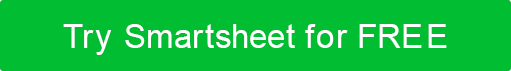 NOME DO PROJETOAUTORDATAOBJETIVOESPECÍFICO: Quem? Que? Quando? Onde? Porque? Que?MENSURÁVEL: Métricas e marcos. Quanto? Qual porcentagem?ALCANÇÁVEL: Você tem habilidades e ferramentas para alcançar esse objetivo?RELEVANTE: Ele se adapta aos objetivos organizacionais gerais?LIMITE DE TEMPO: Prazo intermediário e finalOBJETIVO 1ESPECÍFICO: Quem? Que? Quando? Onde? Porque? Que?MENSURÁVEL: Métricas e marcos. Quanto? Qual porcentagem?ALCANÇÁVEL: Você tem habilidades e ferramentas para alcançar esse objetivo?RELEVANTE: Ele se adapta aos objetivos organizacionais gerais?LIMITE DE TEMPO: Prazo intermediário e finalOBJETIVO 2ESPECÍFICO: Quem? Que? Quando? Onde? Porque? Que?MENSURÁVEL: Métricas e marcos. Quanto? Qual porcentagem?ALCANÇÁVEL: Você tem habilidades e ferramentas para alcançar esse objetivo?RELEVANTE: Ele se adapta aos objetivos organizacionais gerais?LIMITE DE TEMPO: Prazo intermediário e finalOBJETIVO 3
DISCLAIMERTodos os artigos, modelos ou informações fornecidos pelo Smartsheet no site são apenas para referência. Embora nos esforcemos para manter as informações atualizadas e corretas, não fazemos representações ou garantias de qualquer tipo, expressas ou implícitos, sobre a completude, precisão, confiabilidade, adequação ou disponibilidade em relação ao site ou às informações, artigos, modelos ou gráficos relacionados contidos no site. Qualquer dependência que você deposita em tais informações está, portanto, estritamente em seu próprio risco.